L’oratorio della Magione ti aspetta tutti i giorni dalle 17:00 alle 19:30 e in particolare nella settimana dal 12 al 17 settembre per… VOLARE IN ALTO!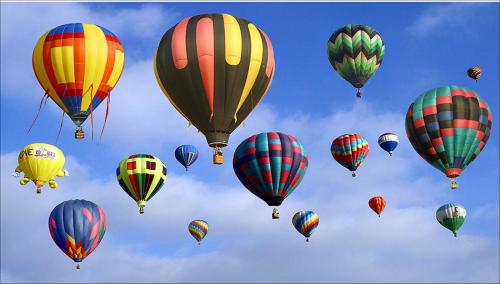 Di cosa c’è bisogno per volare? Lo scoprirete solo costruendo insieme una… SORPRESAA!Intanto vi anticipiamo qualcosa, ecco il programma della settimana, sempre dalle 17:00 alle 19:30:Lunedì 12 settembre:  Torneo di pallavolo e giochiMartedì 13 settembre:  SORPRESA!Mercoledì 14 settembre:  Torneo di calcetto e ilLaboratorio di  CamillaGiovedì 15 settembre:  A tutto sport! Basket, rugby e giochiVenerdì 16 settembre:  Laboratorio di cucinaSabato 17 settembre:  Volo della… SORPRESA!         In caso di pioggia, abbiamo sempre i nostri assi nella manica… il Cinemagione, giochi e balli al riparo!